Napomena: Podnosilac zahtjeva popunjava tablicu stavljajući „X“ za svaki priloženi dokument. Svi dokumenti moraju biti originali ili propisno ovjerene kopije osim dokumenta pod 3.6..Podnosilac zahtjeva može od Federalnog ministarstva u svakom trenutku zatražiti povrat originalne dokumentacije, pod uslovom da istu zamijeni ovjerenom kopijom.Bosna i HercegovinaFederacija Bosne i HercegovineFederalno ministarstvo poljoprivrede,vodoprivrede i šumarstvaHamdije Čemerlića br. 2Sarajevo 71 000Bosna i HercegovinaFederacija Bosne i HercegovineFederalno ministarstvo poljoprivrede,vodoprivrede i šumarstvaHamdije Čemerlića br. 2Sarajevo 71 000Bosna i HercegovinaFederacija Bosne i HercegovineFederalno ministarstvo poljoprivrede,vodoprivrede i šumarstvaHamdije Čemerlića br. 2Sarajevo 71 000Bosna i HercegovinaFederacija Bosne i HercegovineFederalno ministarstvo poljoprivrede,vodoprivrede i šumarstvaHamdije Čemerlića br. 2Sarajevo 71 000Bosna i HercegovinaFederacija Bosne i HercegovineFederalno ministarstvo poljoprivrede,vodoprivrede i šumarstvaHamdije Čemerlića br. 2Sarajevo 71 000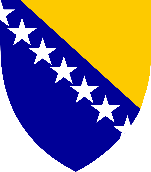 ZZP-IPIANEKS VIZahtjev za podršku ulaganju u izgradnju ili proširenje i opremanje građevinskih objekata za preradu poljoprivrednih proizvodaZZP-IPIANEKS VIZahtjev za podršku ulaganju u izgradnju ili proširenje i opremanje građevinskih objekata za preradu poljoprivrednih proizvodaZZP-IPIANEKS VIZahtjev za podršku ulaganju u izgradnju ili proširenje i opremanje građevinskih objekata za preradu poljoprivrednih proizvodaZZP-IPIANEKS VIZahtjev za podršku ulaganju u izgradnju ili proširenje i opremanje građevinskih objekata za preradu poljoprivrednih proizvodaZZP-IPIANEKS VIZahtjev za podršku ulaganju u izgradnju ili proširenje i opremanje građevinskih objekata za preradu poljoprivrednih proizvodaZZP-IPIANEKS VIZahtjev za podršku ulaganju u izgradnju ili proširenje i opremanje građevinskih objekata za preradu poljoprivrednih proizvodaZZP-IPIANEKS VIZahtjev za podršku ulaganju u izgradnju ili proširenje i opremanje građevinskih objekata za preradu poljoprivrednih proizvodaZZP-IPIANEKS VIZahtjev za podršku ulaganju u izgradnju ili proširenje i opremanje građevinskih objekata za preradu poljoprivrednih proizvodaZZP-IPIANEKS VIZahtjev za podršku ulaganju u izgradnju ili proširenje i opremanje građevinskih objekata za preradu poljoprivrednih proizvodaZZP-IPIANEKS VIZahtjev za podršku ulaganju u izgradnju ili proširenje i opremanje građevinskih objekata za preradu poljoprivrednih proizvodaZZP-IPIANEKS VIZahtjev za podršku ulaganju u izgradnju ili proširenje i opremanje građevinskih objekata za preradu poljoprivrednih proizvodaZZP-IPIANEKS VIZahtjev za podršku ulaganju u izgradnju ili proširenje i opremanje građevinskih objekata za preradu poljoprivrednih proizvodaZZP-IPIANEKS VIZahtjev za podršku ulaganju u izgradnju ili proširenje i opremanje građevinskih objekata za preradu poljoprivrednih proizvodaZZP-IPIANEKS VIZahtjev za podršku ulaganju u izgradnju ili proširenje i opremanje građevinskih objekata za preradu poljoprivrednih proizvodaZZP-IPIANEKS VIZahtjev za podršku ulaganju u izgradnju ili proširenje i opremanje građevinskih objekata za preradu poljoprivrednih proizvodaZZP-IPIANEKS VIZahtjev za podršku ulaganju u izgradnju ili proširenje i opremanje građevinskih objekata za preradu poljoprivrednih proizvodaZZP-IPIANEKS VIZahtjev za podršku ulaganju u izgradnju ili proširenje i opremanje građevinskih objekata za preradu poljoprivrednih proizvodaZZP-IPIANEKS VIZahtjev za podršku ulaganju u izgradnju ili proširenje i opremanje građevinskih objekata za preradu poljoprivrednih proizvodaZZP-IPIANEKS VIZahtjev za podršku ulaganju u izgradnju ili proširenje i opremanje građevinskih objekata za preradu poljoprivrednih proizvodaZZP-IPIANEKS VIZahtjev za podršku ulaganju u izgradnju ili proširenje i opremanje građevinskih objekata za preradu poljoprivrednih proizvodaZZP-IPIANEKS VIZahtjev za podršku ulaganju u izgradnju ili proširenje i opremanje građevinskih objekata za preradu poljoprivrednih proizvodaZZP-IPIANEKS VIZahtjev za podršku ulaganju u izgradnju ili proširenje i opremanje građevinskih objekata za preradu poljoprivrednih proizvodaZZP-IPIANEKS VIZahtjev za podršku ulaganju u izgradnju ili proširenje i opremanje građevinskih objekata za preradu poljoprivrednih proizvodaZZP-IPIANEKS VIZahtjev za podršku ulaganju u izgradnju ili proširenje i opremanje građevinskih objekata za preradu poljoprivrednih proizvodaZZP-IPIANEKS VIZahtjev za podršku ulaganju u izgradnju ili proširenje i opremanje građevinskih objekata za preradu poljoprivrednih proizvodaZZP-IPIANEKS VIZahtjev za podršku ulaganju u izgradnju ili proširenje i opremanje građevinskih objekata za preradu poljoprivrednih proizvodaZZP-IPIANEKS VIZahtjev za podršku ulaganju u izgradnju ili proširenje i opremanje građevinskih objekata za preradu poljoprivrednih proizvodaZZP-IPIANEKS VIZahtjev za podršku ulaganju u izgradnju ili proširenje i opremanje građevinskih objekata za preradu poljoprivrednih proizvodaZZP-IPIANEKS VIZahtjev za podršku ulaganju u izgradnju ili proširenje i opremanje građevinskih objekata za preradu poljoprivrednih proizvodaZZP-IPIANEKS VIZahtjev za podršku ulaganju u izgradnju ili proširenje i opremanje građevinskih objekata za preradu poljoprivrednih proizvodaZZP-IPIANEKS VIZahtjev za podršku ulaganju u izgradnju ili proširenje i opremanje građevinskih objekata za preradu poljoprivrednih proizvodaZZP-IPIANEKS VIZahtjev za podršku ulaganju u izgradnju ili proširenje i opremanje građevinskih objekata za preradu poljoprivrednih proizvodaZZP-IPIANEKS VIZahtjev za podršku ulaganju u izgradnju ili proširenje i opremanje građevinskih objekata za preradu poljoprivrednih proizvodaZZP-IPIANEKS VIZahtjev za podršku ulaganju u izgradnju ili proširenje i opremanje građevinskih objekata za preradu poljoprivrednih proizvodaZZP-IPIANEKS VIZahtjev za podršku ulaganju u izgradnju ili proširenje i opremanje građevinskih objekata za preradu poljoprivrednih proizvodaZZP-IPIANEKS VIZahtjev za podršku ulaganju u izgradnju ili proširenje i opremanje građevinskih objekata za preradu poljoprivrednih proizvodaZZP-IPIANEKS VIZahtjev za podršku ulaganju u izgradnju ili proširenje i opremanje građevinskih objekata za preradu poljoprivrednih proizvodaZZP-IPIANEKS VIZahtjev za podršku ulaganju u izgradnju ili proširenje i opremanje građevinskih objekata za preradu poljoprivrednih proizvodaZZP-IPIANEKS VIZahtjev za podršku ulaganju u izgradnju ili proširenje i opremanje građevinskih objekata za preradu poljoprivrednih proizvodaZZP-IPIANEKS VIZahtjev za podršku ulaganju u izgradnju ili proširenje i opremanje građevinskih objekata za preradu poljoprivrednih proizvodaZZP-IPIANEKS VIZahtjev za podršku ulaganju u izgradnju ili proširenje i opremanje građevinskih objekata za preradu poljoprivrednih proizvodaZZP-IPIANEKS VIZahtjev za podršku ulaganju u izgradnju ili proširenje i opremanje građevinskih objekata za preradu poljoprivrednih proizvodaZZP-IPIANEKS VIZahtjev za podršku ulaganju u izgradnju ili proširenje i opremanje građevinskih objekata za preradu poljoprivrednih proizvodaZZP-IPIANEKS VIZahtjev za podršku ulaganju u izgradnju ili proširenje i opremanje građevinskih objekata za preradu poljoprivrednih proizvodaZZP-IPIANEKS VIZahtjev za podršku ulaganju u izgradnju ili proširenje i opremanje građevinskih objekata za preradu poljoprivrednih proizvodaZZP-IPIANEKS VIZahtjev za podršku ulaganju u izgradnju ili proširenje i opremanje građevinskih objekata za preradu poljoprivrednih proizvodaZZP-IPIANEKS VIZahtjev za podršku ulaganju u izgradnju ili proširenje i opremanje građevinskih objekata za preradu poljoprivrednih proizvodaZZP-IPIANEKS VIZahtjev za podršku ulaganju u izgradnju ili proširenje i opremanje građevinskih objekata za preradu poljoprivrednih proizvodaZZP-IPIANEKS VIZahtjev za podršku ulaganju u izgradnju ili proširenje i opremanje građevinskih objekata za preradu poljoprivrednih proizvodaZZP-IPIANEKS VIZahtjev za podršku ulaganju u izgradnju ili proširenje i opremanje građevinskih objekata za preradu poljoprivrednih proizvodaZZP-IPIANEKS VIZahtjev za podršku ulaganju u izgradnju ili proširenje i opremanje građevinskih objekata za preradu poljoprivrednih proizvodaZZP-IPIANEKS VIZahtjev za podršku ulaganju u izgradnju ili proširenje i opremanje građevinskih objekata za preradu poljoprivrednih proizvodaZZP-IPIANEKS VIZahtjev za podršku ulaganju u izgradnju ili proširenje i opremanje građevinskih objekata za preradu poljoprivrednih proizvoda1PODACI O PODNOSIOCU ZAHTJEVAPODACI O PODNOSIOCU ZAHTJEVAPODACI O PODNOSIOCU ZAHTJEVAPODACI O PODNOSIOCU ZAHTJEVAPODACI O PODNOSIOCU ZAHTJEVAPODACI O PODNOSIOCU ZAHTJEVAPODACI O PODNOSIOCU ZAHTJEVAPODACI O PODNOSIOCU ZAHTJEVAPODACI O PODNOSIOCU ZAHTJEVAPODACI O PODNOSIOCU ZAHTJEVAPODACI O PODNOSIOCU ZAHTJEVAPODACI O PODNOSIOCU ZAHTJEVAPODACI O PODNOSIOCU ZAHTJEVAPODACI O PODNOSIOCU ZAHTJEVAPODACI O PODNOSIOCU ZAHTJEVAPODACI O PODNOSIOCU ZAHTJEVAPODACI O PODNOSIOCU ZAHTJEVAPODACI O PODNOSIOCU ZAHTJEVAPODACI O PODNOSIOCU ZAHTJEVAPODACI O PODNOSIOCU ZAHTJEVAPODACI O PODNOSIOCU ZAHTJEVAPODACI O PODNOSIOCU ZAHTJEVAPODACI O PODNOSIOCU ZAHTJEVAPODACI O PODNOSIOCU ZAHTJEVAPODACI O PODNOSIOCU ZAHTJEVAPODACI O PODNOSIOCU ZAHTJEVAPODACI O PODNOSIOCU ZAHTJEVAPODACI O PODNOSIOCU ZAHTJEVAPODACI O PODNOSIOCU ZAHTJEVAPODACI O PODNOSIOCU ZAHTJEVAPODACI O PODNOSIOCU ZAHTJEVAPODACI O PODNOSIOCU ZAHTJEVAPODACI O PODNOSIOCU ZAHTJEVAPODACI O PODNOSIOCU ZAHTJEVAPODACI O PODNOSIOCU ZAHTJEVAPODACI O PODNOSIOCU ZAHTJEVAPODACI O PODNOSIOCU ZAHTJEVAPODACI O PODNOSIOCU ZAHTJEVAPODACI O PODNOSIOCU ZAHTJEVAPODACI O PODNOSIOCU ZAHTJEVAPODACI O PODNOSIOCU ZAHTJEVAPODACI O PODNOSIOCU ZAHTJEVAPODACI O PODNOSIOCU ZAHTJEVAPODACI O PODNOSIOCU ZAHTJEVAPODACI O PODNOSIOCU ZAHTJEVAPODACI O PODNOSIOCU ZAHTJEVAPODACI O PODNOSIOCU ZAHTJEVAPODACI O PODNOSIOCU ZAHTJEVAPODACI O PODNOSIOCU ZAHTJEVAPODACI O PODNOSIOCU ZAHTJEVAPODACI O PODNOSIOCU ZAHTJEVAPODACI O PODNOSIOCU ZAHTJEVA1.1OSNOVNI PODACIOSNOVNI PODACIOSNOVNI PODACIOSNOVNI PODACIOSNOVNI PODACIOSNOVNI PODACIOSNOVNI PODACIOSNOVNI PODACIOSNOVNI PODACIOSNOVNI PODACIOSNOVNI PODACIOSNOVNI PODACIOSNOVNI PODACIOSNOVNI PODACIOSNOVNI PODACIOSNOVNI PODACIOSNOVNI PODACIOSNOVNI PODACIOSNOVNI PODACIOSNOVNI PODACIOSNOVNI PODACIOSNOVNI PODACIOSNOVNI PODACIOSNOVNI PODACIOSNOVNI PODACIOSNOVNI PODACIOSNOVNI PODACIOSNOVNI PODACIOSNOVNI PODACIOSNOVNI PODACIOSNOVNI PODACIOSNOVNI PODACIOSNOVNI PODACIOSNOVNI PODACIOSNOVNI PODACIOSNOVNI PODACIOSNOVNI PODACIOSNOVNI PODACIOSNOVNI PODACIOSNOVNI PODACIOSNOVNI PODACIOSNOVNI PODACIOSNOVNI PODACIOSNOVNI PODACIOSNOVNI PODACIOSNOVNI PODACIOSNOVNI PODACIOSNOVNI PODACIOSNOVNI PODACIOSNOVNI PODACIOSNOVNI PODACIOSNOVNI PODACI1.1.1Podnosilac je:obrtprivredno društvo ili zadrugaobrtprivredno društvo ili zadrugaobrtprivredno društvo ili zadrugaobrtprivredno društvo ili zadrugaobrtprivredno društvo ili zadrugaobrtprivredno društvo ili zadrugaobrtprivredno društvo ili zadrugaobrtprivredno društvo ili zadrugaobrtprivredno društvo ili zadrugaobrtprivredno društvo ili zadrugaobrtprivredno društvo ili zadrugaobrtprivredno društvo ili zadrugaobrtprivredno društvo ili zadrugaobrtprivredno društvo ili zadrugaobrtprivredno društvo ili zadrugaobrtprivredno društvo ili zadrugaobrtprivredno društvo ili zadrugaobrtprivredno društvo ili zadrugaobrtprivredno društvo ili zadrugaobrtprivredno društvo ili zadrugaobrtprivredno društvo ili zadrugaobrtprivredno društvo ili zadrugaobrtprivredno društvo ili zadrugaobrtprivredno društvo ili zadrugaobrtprivredno društvo ili zadrugaobrtprivredno društvo ili zadrugaobrtprivredno društvo ili zadrugaobrtprivredno društvo ili zadrugaobrtprivredno društvo ili zadrugaobrtprivredno društvo ili zadrugaobrtprivredno društvo ili zadrugaobrtprivredno društvo ili zadrugaobrtprivredno društvo ili zadrugaobrtprivredno društvo ili zadrugaZaokružiti slovoispred opcijeZaokružiti slovoispred opcijeZaokružiti slovoispred opcijeZaokružiti slovoispred opcijeZaokružiti slovoispred opcijeZaokružiti slovoispred opcijeZaokružiti slovoispred opcijeZaokružiti slovoispred opcijeZaokružiti slovoispred opcijeZaokružiti slovoispred opcijeZaokružiti slovoispred opcijeZaokružiti slovoispred opcijeZaokružiti slovoispred opcijeZaokružiti slovoispred opcijeZaokružiti slovoispred opcijeZaokružiti slovoispred opcijeZaokružiti slovoispred opcije1.1.2.Podnosilac je:obveznik PDV-anije obveznik PDV-aobveznik PDV-anije obveznik PDV-aobveznik PDV-anije obveznik PDV-aobveznik PDV-anije obveznik PDV-aobveznik PDV-anije obveznik PDV-aobveznik PDV-anije obveznik PDV-aobveznik PDV-anije obveznik PDV-aobveznik PDV-anije obveznik PDV-aobveznik PDV-anije obveznik PDV-aobveznik PDV-anije obveznik PDV-aobveznik PDV-anije obveznik PDV-aobveznik PDV-anije obveznik PDV-aobveznik PDV-anije obveznik PDV-aobveznik PDV-anije obveznik PDV-aobveznik PDV-anije obveznik PDV-aobveznik PDV-anije obveznik PDV-aobveznik PDV-anije obveznik PDV-aobveznik PDV-anije obveznik PDV-aobveznik PDV-anije obveznik PDV-aobveznik PDV-anije obveznik PDV-aobveznik PDV-anije obveznik PDV-aobveznik PDV-anije obveznik PDV-aobveznik PDV-anije obveznik PDV-aobveznik PDV-anije obveznik PDV-aobveznik PDV-anije obveznik PDV-aobveznik PDV-anije obveznik PDV-aobveznik PDV-anije obveznik PDV-aobveznik PDV-anije obveznik PDV-aobveznik PDV-anije obveznik PDV-aobveznik PDV-anije obveznik PDV-aobveznik PDV-anije obveznik PDV-aobveznik PDV-anije obveznik PDV-aobveznik PDV-anije obveznik PDV-aobveznik PDV-anije obveznik PDV-aZaokružiti slovoispred opcijeZaokružiti slovoispred opcijeZaokružiti slovoispred opcijeZaokružiti slovoispred opcijeZaokružiti slovoispred opcijeZaokružiti slovoispred opcijeZaokružiti slovoispred opcijeZaokružiti slovoispred opcijeZaokružiti slovoispred opcijeZaokružiti slovoispred opcijeZaokružiti slovoispred opcijeZaokružiti slovoispred opcijeZaokružiti slovoispred opcijeZaokružiti slovoispred opcijeZaokružiti slovoispred opcijeZaokružiti slovoispred opcijeZaokružiti slovoispred opcije1.1.3Broj poljoprivrednog gazdinstva (BPG)Broj poljoprivrednog gazdinstva (BPG)Broj poljoprivrednog gazdinstva (BPG)Broj poljoprivrednog gazdinstva (BPG)Broj poljoprivrednog gazdinstva (BPG)*Broj klijenta (BK)Broj klijenta (BK)Broj klijenta (BK)Broj klijenta (BK)Broj klijenta (BK)1.2POPUNJAVA OBRTPOPUNJAVA OBRTPOPUNJAVA OBRTPOPUNJAVA OBRTPOPUNJAVA OBRTPOPUNJAVA OBRTPOPUNJAVA OBRTPOPUNJAVA OBRTPOPUNJAVA OBRTPOPUNJAVA OBRTPOPUNJAVA OBRTPOPUNJAVA OBRTPOPUNJAVA OBRTPOPUNJAVA OBRTPOPUNJAVA OBRTPOPUNJAVA OBRTPOPUNJAVA OBRTPOPUNJAVA OBRTPOPUNJAVA OBRTPOPUNJAVA OBRTPOPUNJAVA OBRTPOPUNJAVA OBRTPOPUNJAVA OBRTPOPUNJAVA OBRTPOPUNJAVA OBRTPOPUNJAVA OBRTPOPUNJAVA OBRTPOPUNJAVA OBRTPOPUNJAVA OBRTPOPUNJAVA OBRTPOPUNJAVA OBRTPOPUNJAVA OBRTPOPUNJAVA OBRTPOPUNJAVA OBRTPOPUNJAVA OBRTPOPUNJAVA OBRTPOPUNJAVA OBRTPOPUNJAVA OBRTPOPUNJAVA OBRTPOPUNJAVA OBRTPOPUNJAVA OBRTPOPUNJAVA OBRTPOPUNJAVA OBRTPOPUNJAVA OBRTPOPUNJAVA OBRTPOPUNJAVA OBRTPOPUNJAVA OBRTPOPUNJAVA OBRTPOPUNJAVA OBRTPOPUNJAVA OBRTPOPUNJAVA OBRTPOPUNJAVA OBRT1.2.1Ime i prezime vlasnika obrtaIme i prezime vlasnika obrtaIme i prezime vlasnika obrtaIme i prezime vlasnika obrtaIme i prezime vlasnika obrtaIme i prezime vlasnika obrtaIme i prezime vlasnika obrtaIme i prezime vlasnika obrtaIme i prezime vlasnika obrta1.2.2Jedinstveni identifikacioni broj (JIB/ID) obrtaJedinstveni identifikacioni broj (JIB/ID) obrtaJedinstveni identifikacioni broj (JIB/ID) obrtaJedinstveni identifikacioni broj (JIB/ID) obrtaJedinstveni identifikacioni broj (JIB/ID) obrta1.2.3Ime i prezime opunomoćenika(Samo ako je imenovan)Ime i prezime opunomoćenika(Samo ako je imenovan)Ime i prezime opunomoćenika(Samo ako je imenovan)Ime i prezime opunomoćenika(Samo ako je imenovan)Ime i prezime opunomoćenika(Samo ako je imenovan)Ime i prezime opunomoćenika(Samo ako je imenovan)Ime i prezime opunomoćenika(Samo ako je imenovan)Ime i prezime opunomoćenika(Samo ako je imenovan)Ime i prezime opunomoćenika(Samo ako je imenovan)1.3.4.Jedinstveni matični broj (JMB) vlasnika obrtaJedinstveni matični broj (JMB) vlasnika obrtaJedinstveni matični broj (JMB) vlasnika obrtaJedinstveni matični broj (JMB) vlasnika obrtaJedinstveni matični broj (JMB) vlasnika obrtaJedinstveni matični broj (JMB) vlasnika obrta1.3POPUNJAVA PRIVREDNO DRUŠTVO/ZADRUGAPOPUNJAVA PRIVREDNO DRUŠTVO/ZADRUGAPOPUNJAVA PRIVREDNO DRUŠTVO/ZADRUGAPOPUNJAVA PRIVREDNO DRUŠTVO/ZADRUGAPOPUNJAVA PRIVREDNO DRUŠTVO/ZADRUGAPOPUNJAVA PRIVREDNO DRUŠTVO/ZADRUGAPOPUNJAVA PRIVREDNO DRUŠTVO/ZADRUGAPOPUNJAVA PRIVREDNO DRUŠTVO/ZADRUGAPOPUNJAVA PRIVREDNO DRUŠTVO/ZADRUGAPOPUNJAVA PRIVREDNO DRUŠTVO/ZADRUGAPOPUNJAVA PRIVREDNO DRUŠTVO/ZADRUGAPOPUNJAVA PRIVREDNO DRUŠTVO/ZADRUGAPOPUNJAVA PRIVREDNO DRUŠTVO/ZADRUGAPOPUNJAVA PRIVREDNO DRUŠTVO/ZADRUGAPOPUNJAVA PRIVREDNO DRUŠTVO/ZADRUGAPOPUNJAVA PRIVREDNO DRUŠTVO/ZADRUGAPOPUNJAVA PRIVREDNO DRUŠTVO/ZADRUGAPOPUNJAVA PRIVREDNO DRUŠTVO/ZADRUGAPOPUNJAVA PRIVREDNO DRUŠTVO/ZADRUGAPOPUNJAVA PRIVREDNO DRUŠTVO/ZADRUGAPOPUNJAVA PRIVREDNO DRUŠTVO/ZADRUGAPOPUNJAVA PRIVREDNO DRUŠTVO/ZADRUGAPOPUNJAVA PRIVREDNO DRUŠTVO/ZADRUGAPOPUNJAVA PRIVREDNO DRUŠTVO/ZADRUGAPOPUNJAVA PRIVREDNO DRUŠTVO/ZADRUGAPOPUNJAVA PRIVREDNO DRUŠTVO/ZADRUGAPOPUNJAVA PRIVREDNO DRUŠTVO/ZADRUGAPOPUNJAVA PRIVREDNO DRUŠTVO/ZADRUGAPOPUNJAVA PRIVREDNO DRUŠTVO/ZADRUGAPOPUNJAVA PRIVREDNO DRUŠTVO/ZADRUGAPOPUNJAVA PRIVREDNO DRUŠTVO/ZADRUGAPOPUNJAVA PRIVREDNO DRUŠTVO/ZADRUGAPOPUNJAVA PRIVREDNO DRUŠTVO/ZADRUGAPOPUNJAVA PRIVREDNO DRUŠTVO/ZADRUGAPOPUNJAVA PRIVREDNO DRUŠTVO/ZADRUGAPOPUNJAVA PRIVREDNO DRUŠTVO/ZADRUGAPOPUNJAVA PRIVREDNO DRUŠTVO/ZADRUGAPOPUNJAVA PRIVREDNO DRUŠTVO/ZADRUGAPOPUNJAVA PRIVREDNO DRUŠTVO/ZADRUGAPOPUNJAVA PRIVREDNO DRUŠTVO/ZADRUGAPOPUNJAVA PRIVREDNO DRUŠTVO/ZADRUGAPOPUNJAVA PRIVREDNO DRUŠTVO/ZADRUGAPOPUNJAVA PRIVREDNO DRUŠTVO/ZADRUGAPOPUNJAVA PRIVREDNO DRUŠTVO/ZADRUGAPOPUNJAVA PRIVREDNO DRUŠTVO/ZADRUGAPOPUNJAVA PRIVREDNO DRUŠTVO/ZADRUGAPOPUNJAVA PRIVREDNO DRUŠTVO/ZADRUGAPOPUNJAVA PRIVREDNO DRUŠTVO/ZADRUGAPOPUNJAVA PRIVREDNO DRUŠTVO/ZADRUGAPOPUNJAVA PRIVREDNO DRUŠTVO/ZADRUGAPOPUNJAVA PRIVREDNO DRUŠTVO/ZADRUGAPOPUNJAVA PRIVREDNO DRUŠTVO/ZADRUGA1.3.1Naziv privrednog društva/zadrugeNaziv privrednog društva/zadrugeNaziv privrednog društva/zadrugeNaziv privrednog društva/zadrugeNaziv privrednog društva/zadrugeJedinstveni identifikacioni broj (JIB/ID) priv. društva/ zadrugeJedinstveni identifikacioni broj (JIB/ID) priv. društva/ zadrugeJedinstveni identifikacioni broj (JIB/ID) priv. društva/ zadrugeJedinstveni identifikacioni broj (JIB/ID) priv. društva/ zadrugeJedinstveni identifikacioni broj (JIB/ID) priv. društva/ zadruge1.3.2Ime i prezime odgovornog lica Ime i prezime odgovornog lica Ime i prezime odgovornog lica Ime i prezime odgovornog lica Ime i prezime odgovornog lica Ime i prezime odgovornog lica Ime i prezime odgovornog lica Ime i prezime odgovornog lica Ime i prezime odgovornog lica 1.3.3Jedinstveni matični broj (JMB) odgovornog licaJedinstveni matični broj (JMB) odgovornog licaJedinstveni matični broj (JMB) odgovornog licaJedinstveni matični broj (JMB) odgovornog licaJedinstveni matični broj (JMB) odgovornog lica1.3.4Ime i prezime opunomoćenika(Samo ako je imenovan)Ime i prezime opunomoćenika(Samo ako je imenovan)Ime i prezime opunomoćenika(Samo ako je imenovan)Ime i prezime opunomoćenika(Samo ako je imenovan)Ime i prezime opunomoćenika(Samo ako je imenovan)Ime i prezime opunomoćenika(Samo ako je imenovan)Ime i prezime opunomoćenika(Samo ako je imenovan)Ime i prezime opunomoćenika(Samo ako je imenovan)Ime i prezime opunomoćenika(Samo ako je imenovan)1.4POPUNJAVAJU SVI PODNOSIOCI ZAHTJEVAPOPUNJAVAJU SVI PODNOSIOCI ZAHTJEVAPOPUNJAVAJU SVI PODNOSIOCI ZAHTJEVAPOPUNJAVAJU SVI PODNOSIOCI ZAHTJEVAPOPUNJAVAJU SVI PODNOSIOCI ZAHTJEVAPOPUNJAVAJU SVI PODNOSIOCI ZAHTJEVAPOPUNJAVAJU SVI PODNOSIOCI ZAHTJEVAPOPUNJAVAJU SVI PODNOSIOCI ZAHTJEVAPOPUNJAVAJU SVI PODNOSIOCI ZAHTJEVAPOPUNJAVAJU SVI PODNOSIOCI ZAHTJEVAPOPUNJAVAJU SVI PODNOSIOCI ZAHTJEVAPOPUNJAVAJU SVI PODNOSIOCI ZAHTJEVAPOPUNJAVAJU SVI PODNOSIOCI ZAHTJEVAPOPUNJAVAJU SVI PODNOSIOCI ZAHTJEVAPOPUNJAVAJU SVI PODNOSIOCI ZAHTJEVAPOPUNJAVAJU SVI PODNOSIOCI ZAHTJEVAPOPUNJAVAJU SVI PODNOSIOCI ZAHTJEVAPOPUNJAVAJU SVI PODNOSIOCI ZAHTJEVAPOPUNJAVAJU SVI PODNOSIOCI ZAHTJEVAPOPUNJAVAJU SVI PODNOSIOCI ZAHTJEVAPOPUNJAVAJU SVI PODNOSIOCI ZAHTJEVAPOPUNJAVAJU SVI PODNOSIOCI ZAHTJEVAPOPUNJAVAJU SVI PODNOSIOCI ZAHTJEVAPOPUNJAVAJU SVI PODNOSIOCI ZAHTJEVAPOPUNJAVAJU SVI PODNOSIOCI ZAHTJEVAPOPUNJAVAJU SVI PODNOSIOCI ZAHTJEVAPOPUNJAVAJU SVI PODNOSIOCI ZAHTJEVAPOPUNJAVAJU SVI PODNOSIOCI ZAHTJEVAPOPUNJAVAJU SVI PODNOSIOCI ZAHTJEVAPOPUNJAVAJU SVI PODNOSIOCI ZAHTJEVAPOPUNJAVAJU SVI PODNOSIOCI ZAHTJEVAPOPUNJAVAJU SVI PODNOSIOCI ZAHTJEVAPOPUNJAVAJU SVI PODNOSIOCI ZAHTJEVAPOPUNJAVAJU SVI PODNOSIOCI ZAHTJEVAPOPUNJAVAJU SVI PODNOSIOCI ZAHTJEVAPOPUNJAVAJU SVI PODNOSIOCI ZAHTJEVAPOPUNJAVAJU SVI PODNOSIOCI ZAHTJEVAPOPUNJAVAJU SVI PODNOSIOCI ZAHTJEVAPOPUNJAVAJU SVI PODNOSIOCI ZAHTJEVAPOPUNJAVAJU SVI PODNOSIOCI ZAHTJEVAPOPUNJAVAJU SVI PODNOSIOCI ZAHTJEVAPOPUNJAVAJU SVI PODNOSIOCI ZAHTJEVAPOPUNJAVAJU SVI PODNOSIOCI ZAHTJEVAPOPUNJAVAJU SVI PODNOSIOCI ZAHTJEVAPOPUNJAVAJU SVI PODNOSIOCI ZAHTJEVAPOPUNJAVAJU SVI PODNOSIOCI ZAHTJEVAPOPUNJAVAJU SVI PODNOSIOCI ZAHTJEVAPOPUNJAVAJU SVI PODNOSIOCI ZAHTJEVAPOPUNJAVAJU SVI PODNOSIOCI ZAHTJEVAPOPUNJAVAJU SVI PODNOSIOCI ZAHTJEVAPOPUNJAVAJU SVI PODNOSIOCI ZAHTJEVAPOPUNJAVAJU SVI PODNOSIOCI ZAHTJEVA1.4.1Podaci o prebivalištu – sjedištu podnosioca:Podaci o prebivalištu – sjedištu podnosioca:Podaci o prebivalištu – sjedištu podnosioca:Podaci o prebivalištu – sjedištu podnosioca:Podaci o prebivalištu – sjedištu podnosioca:Podaci o prebivalištu – sjedištu podnosioca:Podaci o prebivalištu – sjedištu podnosioca:Podaci o prebivalištu – sjedištu podnosioca:Podaci o prebivalištu – sjedištu podnosioca:Podaci o prebivalištu – sjedištu podnosioca:Podaci o prebivalištu – sjedištu podnosioca:Podaci o prebivalištu – sjedištu podnosioca:Podaci o prebivalištu – sjedištu podnosioca:Podaci o prebivalištu – sjedištu podnosioca:Podaci o prebivalištu – sjedištu podnosioca:Podaci o prebivalištu – sjedištu podnosioca:Podaci o prebivalištu – sjedištu podnosioca:Podaci o prebivalištu – sjedištu podnosioca:Podaci o prebivalištu – sjedištu podnosioca:Podaci o prebivalištu – sjedištu podnosioca:Podaci o prebivalištu – sjedištu podnosioca:Podaci o prebivalištu – sjedištu podnosioca:Podaci o prebivalištu – sjedištu podnosioca:Podaci o prebivalištu – sjedištu podnosioca:Podaci o prebivalištu – sjedištu podnosioca:Podaci o prebivalištu – sjedištu podnosioca:Podaci o prebivalištu – sjedištu podnosioca:Podaci o prebivalištu – sjedištu podnosioca:Podaci o prebivalištu – sjedištu podnosioca:Podaci o prebivalištu – sjedištu podnosioca:Podaci o prebivalištu – sjedištu podnosioca:Podaci o prebivalištu – sjedištu podnosioca:Podaci o prebivalištu – sjedištu podnosioca:Podaci o prebivalištu – sjedištu podnosioca:Podaci o prebivalištu – sjedištu podnosioca:Podaci o prebivalištu – sjedištu podnosioca:Podaci o prebivalištu – sjedištu podnosioca:Podaci o prebivalištu – sjedištu podnosioca:Podaci o prebivalištu – sjedištu podnosioca:Podaci o prebivalištu – sjedištu podnosioca:Podaci o prebivalištu – sjedištu podnosioca:Podaci o prebivalištu – sjedištu podnosioca:Podaci o prebivalištu – sjedištu podnosioca:Podaci o prebivalištu – sjedištu podnosioca:Podaci o prebivalištu – sjedištu podnosioca:Podaci o prebivalištu – sjedištu podnosioca:Podaci o prebivalištu – sjedištu podnosioca:Podaci o prebivalištu – sjedištu podnosioca:Podaci o prebivalištu – sjedištu podnosioca:Podaci o prebivalištu – sjedištu podnosioca:Podaci o prebivalištu – sjedištu podnosioca:Podaci o prebivalištu – sjedištu podnosioca:1.4.1.1KantonKanton1.4.1.2Grad/OpćinaGrad/Općina1.4.1.3Naseljeno mjestoNaseljeno mjesto1.4.1.4Ulica i brojUlica i broj1.4.1.5Poštanski brojPoštanski broj1.4.1.6Telefon/mobitelTelefon/mobitel1.4.1.7E-mail adresaE-mail adresa2.PODACI O ULAGANJUPODACI O ULAGANJU2.1PODACI O LOKACIJI ULAGANJA* U slučaju ulaganja u pokretnu opremu, koja će biti smještena na mjestu na kojem će se  koristiti, kao lokacija ulaganja može biti navedeno sjedište podnosioca ili mjesto obavljanja poljoprivredne djelatnosti (mjesto na kojem će se oprema koristiti)** U slučaju ulaganja u nepokretnu opremu navesti lokaciju ugradnje PODACI O LOKACIJI ULAGANJA* U slučaju ulaganja u pokretnu opremu, koja će biti smještena na mjestu na kojem će se  koristiti, kao lokacija ulaganja može biti navedeno sjedište podnosioca ili mjesto obavljanja poljoprivredne djelatnosti (mjesto na kojem će se oprema koristiti)** U slučaju ulaganja u nepokretnu opremu navesti lokaciju ugradnje 2.1.1Kanton2.1.2Grad/Općina2.1.3Naseljeno mjesto2.1.4Katastarska općina2.1.5Broj katastarske čestice/parcele2.2VRSTA ULAGANJA VRSTA ULAGANJA VRSTA ULAGANJA VRSTA ULAGANJA VRSTA ULAGANJA Šifra (dopisati iz LPT)Šifra (dopisati iz LPT)Upisati naziv ulaganja(upisati naziv sa fakture)Iznos ulaganja u KM, EUR i sl.(Unijeti iznos u valuti sa fakture)Iznos ulaganja u KM, EUR i sl.(Unijeti iznos u valuti sa fakture)Iznos ulaganja u KM, EUR i sl.(Unijeti iznos u valuti sa fakture)Šifra (dopisati iz LPT)Šifra (dopisati iz LPT)Upisati naziv ulaganja(upisati naziv sa fakture)sa PDV-omsa PDV-ombez PDV-aSEKTOR MLIJEKASEKTOR MLIJEKASEKTOR MLIJEKASEKTOR MLIJEKA(4.1.1.)**Izgradnja4.1.1.4.1.1.4.1.1.(4.1.2.)**Oprema 4.1.2.4.1.2.4.1.2.SEKTOR MESASEKTOR MESASEKTOR MESASEKTOR MESA(4.2.1.)**Izgradnja4.2.1.4.2.1.4.2.1.(4.2.2.)**Oprema 4.2.2.4.2.2.4.2.2.SEKTOR RIBARSTVASEKTOR RIBARSTVASEKTOR RIBARSTVASEKTOR RIBARSTVA(4.3.1.)**Izgradnja4.3.1.4.3.1.4.3.1.(4.3.2.)**Oprema 4.3.2.4.3.2.4.3.2.SEKTOR PRERADE VOĆA, POVRĆA, MASLINA, LJEKOVITOG, AROMATIČNOG I ZAČINSKOG BILJA I GLJIVASEKTOR PRERADE VOĆA, POVRĆA, MASLINA, LJEKOVITOG, AROMATIČNOG I ZAČINSKOG BILJA I GLJIVASEKTOR PRERADE VOĆA, POVRĆA, MASLINA, LJEKOVITOG, AROMATIČNOG I ZAČINSKOG BILJA I GLJIVASEKTOR PRERADE VOĆA, POVRĆA, MASLINA, LJEKOVITOG, AROMATIČNOG I ZAČINSKOG BILJA I GLJIVA(4.4.1.)**Izgradnja4.4.1.4.4.1.4.4.1.(4.4.2.)**Oprema 4.4.2.4.4.2.4.4.2.SEKTOR VINARSTVASEKTOR VINARSTVASEKTOR VINARSTVASEKTOR VINARSTVA(4.5.1.)**Izgradnja4.5.1.4.5.1.4.5.1.(4.5.2.)**Oprema 4.5.2.4.5.2.4.5.2.SEKTOR MASLINOVOG ULJASEKTOR MASLINOVOG ULJASEKTOR MASLINOVOG ULJASEKTOR MASLINOVOG ULJA(4.6.1.)Izgradnja4.6.1.4.6.1.4.6.1.(4.6.2.)Oprema za proizvodnju maslinova ulja4.6.2.4.6.2.4.6.2.(4.6.3.)Oprema za kompostiranje komine masline4.6.3.4.6.3.4.6.3.SEKTOR MLINSKO-PEKARSKE I KONDITORSKE INDUSTRIJESEKTOR MLINSKO-PEKARSKE I KONDITORSKE INDUSTRIJESEKTOR MLINSKO-PEKARSKE I KONDITORSKE INDUSTRIJESEKTOR MLINSKO-PEKARSKE I KONDITORSKE INDUSTRIJE(4.7.1.)**Izgradnja4.7.1.4.7.1.4.7.1.(4.7.2.)**Opremanje4.7.2.4.7.2.4.7.2.PRIHVATLJIVI OPĆI TROŠKOVIPRIHVATLJIVI OPĆI TROŠKOVIPRIHVATLJIVI OPĆI TROŠKOVIPRIHVATLJIVI OPĆI TROŠKOVI4.8.4.8.4.8.2.3IZNOS ULAGANJAIZNOS ULAGANJAIZNOS ULAGANJAsa PDV-ombez PDV-a2.3.1 Iznos ulaganja (zbrojiti iznose iz tablice vrsta ulaganja)Iznos ulaganja (zbrojiti iznose iz tablice vrsta ulaganja)Iznos ulaganja (zbrojiti iznose iz tablice vrsta ulaganja)2.3.2Iznos troškova transporta i montaže (ugradnje) Iznos troškova transporta i montaže (ugradnje) Iznos troškova transporta i montaže (ugradnje) Ukupan iznos ulaganja (zbrojiti iznose iz reda 2.3.1 i reda 2.3.2)Ukupan iznos ulaganja (zbrojiti iznose iz reda 2.3.1 i reda 2.3.2)Ukupan iznos ulaganja (zbrojiti iznose iz reda 2.3.1 i reda 2.3.2)Svojim potpisom potvrđujem da sam podoban za primanje podrške. Potvrđujem da su podaci dati u zahtjevu za podršku i pratećoj dokumentaciji tačni, te dopuštam njihovu provjeru. Dopuštam upotrebu svojih ličnih podataka tokom obrade zahtjeva za podršku, procesa plaćanja i trajanja ugovornih obaveza.Svojim potpisom potvrđujem da sam podoban za primanje podrške. Potvrđujem da su podaci dati u zahtjevu za podršku i pratećoj dokumentaciji tačni, te dopuštam njihovu provjeru. Dopuštam upotrebu svojih ličnih podataka tokom obrade zahtjeva za podršku, procesa plaćanja i trajanja ugovornih obaveza.Svojim potpisom potvrđujem da sam podoban za primanje podrške. Potvrđujem da su podaci dati u zahtjevu za podršku i pratećoj dokumentaciji tačni, te dopuštam njihovu provjeru. Dopuštam upotrebu svojih ličnih podataka tokom obrade zahtjeva za podršku, procesa plaćanja i trajanja ugovornih obaveza.Svojim potpisom potvrđujem da sam podoban za primanje podrške. Potvrđujem da su podaci dati u zahtjevu za podršku i pratećoj dokumentaciji tačni, te dopuštam njihovu provjeru. Dopuštam upotrebu svojih ličnih podataka tokom obrade zahtjeva za podršku, procesa plaćanja i trajanja ugovornih obaveza.Svojim potpisom potvrđujem da sam podoban za primanje podrške. Potvrđujem da su podaci dati u zahtjevu za podršku i pratećoj dokumentaciji tačni, te dopuštam njihovu provjeru. Dopuštam upotrebu svojih ličnih podataka tokom obrade zahtjeva za podršku, procesa plaćanja i trajanja ugovornih obaveza.Svojim potpisom potvrđujem da sam podoban za primanje podrške. Potvrđujem da su podaci dati u zahtjevu za podršku i pratećoj dokumentaciji tačni, te dopuštam njihovu provjeru. Dopuštam upotrebu svojih ličnih podataka tokom obrade zahtjeva za podršku, procesa plaćanja i trajanja ugovornih obaveza.(Potpis)M.P.(mjesto i datum)3POPIS DOKUMENATAStaviti “X” u odgovarajuće poljeOdnosi se na sve podnosioce zahtjevaOdnosi se na sve podnosioce zahtjevaOdnosi se na sve podnosioce zahtjeva3.1Građevinska dozvola odnosno potvrdu nadležnog općinskog tijela za urbanizam da građevinska dozvola za to ulaganje nije potrebna	3.2Poslovni plan3.3Fakturu vezanu za prihvatljive troškove izgradnje i opremanja, uključujući fakture vezane za  troškove transporta i ugradnje3.4Dokaz o izvršenoj uplati po ispostavljenoj fakturi3.5Jedinstvena carinska deklaracija (JCI) i dokaz o izmirenim carinskim dažbinama (samo za uvezene građevinske materijale i opremu)3.6Dokaz iz kojeg je vidljiva godina proizvodnje polovne opreme iz uvoza - faktura izdana od proizvođača opreme, garancija proizvođača opreme prvom kupcu ili fotografija pločice na kojoj je vidljiva godina proizvodnje opreme – (samo za polovnu opremu iz uvoza)3.7Ovjerena izjava klijenta3.8Dokaz o izmirenim obavezama za prethodnu godinu ili sporazum o reprogramiranju duga kod Porezne uprave Federacije BiH (svi korisnici)3.9Dokaz o izmirenim obavezama za prethodnu godinu ili sporazum o reprogramiranju duga kod Uprave za indirektno oporezivanje BiH (svi korisnici)3.10Dokaz o uplati federalne upravne takse u iznosu od 20 KM